MOD	CL/24A3/1ANNEX 3 to RESOLUTION 71 (Rev. dubai, 2018)Glossary of termsList of terms in all six official languagesPlenipotentiary Conference (PP-18)
Dubai, 29 October – 16 November 2018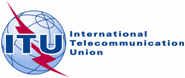 PLENARY MEETINGAddendum 3 to
Document 24-E29 June 2018Original: EnglishReport by the CouncilReport by the CouncilREPORT of the Council Working Group 
for Strategic and Financial Plans 2020-2023 (CWG-SFP)REPORT of the Council Working Group 
for Strategic and Financial Plans 2020-2023 (CWG-SFP)ANNEX 3 to Resolution 71: Glossary of termsANNEX 3 to Resolution 71: Glossary of termsTermWorking VersionActivitiesActivities are various actions/services for transforming resources (inputs) into outputs*.Financial planThe financial plan covers a four-year period and sets up the financial basis from which biennial budgets are elaborated.The financial plan is elaborated within the context of Decision 5 (Revenue and expenses for the Union) which reflects, inter alia, the amount of the contributory unit approved by the Plenipotentiary Conference. It is linked to the Strategic plan, in accordance with Resolution 71, by the allocation of financial resources to the strategic goals of the Union.InputsInputs are resources, such as financial, human, material and technological resources, used by activities to produce outputs.MissionMission refers to the main overall purposes of the Union, as per the Basic Instruments of ITU.ObjectivesObjectives refer to the specific aims of the Sectoral and Inter-Sectoral activities in a given period.Operational planThe operational plan is prepared on a yearly basis by each Bureau, in consultation with the relevant advisory group, and by the General Secretariat, in accordance with the strategic and financial plans. It contains the detailed plan for the subsequent year and a forecast for the following three-year period for each Sector and the General Secretariat. The Council reviews and approves the four-year rolling operational plans.OutcomesOutcomes provide an indication as to whether the objective is being achieved. Outcomes are usually partly, but not entirely, within the control of the organization.OutputsThe outputs are the final tangible results, deliverables, products and services achieved by the Union in the implementation of the operational plans. Outputs are cost objects and are represented in the applicable cost-accounting system by internal orders1.Performance indicatorsPerformance indicators are the criteria used to measure the achievement of outputs or outcomes. These indicators may be qualitative or quantitative.ProcessesSet of consistent activities intended to meet an intended objective/goal.Results-based budgeting (RBB)Results-based budgeting (RBB) is the programme budget process in which (a) the programme is formulated in order to meet a set of predefined objectives and outcomes; (b) the outcomes justify resource requirements, which are derived from and linked to outputs produced to achieve the outcomes; and (c) actual performance in achieving outcomes is measured by outcome indicators.Results-based management (RBM)Results-based management is a management approach that directs organizational processes, resources, products and services towards the achievement of measurable results. It provides the management frameworks and tools for strategic planning, risk management, performance monitoring and evaluation and financing activities based on targeted results.Results frameworkA results framework is the strategic management tool used to plan, monitor, evaluate and report within the RBM methodology. It provides the necessary sequence to achieve desired results (results chain) – beginning with inputs, moving through activities and outputs, to outcomes – at the level of Sectoral and intersectoral objectives, and desired impact – at the level of ITU-wide strategic goals and targets. It explains how results are to be achieved, including causal relationships and underlying assumptions and risks. The results framework reflects strategic level thinking across the entire organization.Strategic goalsStrategic goals refer to the Union's high-level targets to which the objectives contribute, directly or indirectly. These relate to the whole of ITU.Strategic planThe strategic plan defines the strategy of the Union for a four-year period in order to fulfil its mission. It defines strategic goals and objectives and represents the plan of the Union within that period. It is the main instrument embodying the Union's strategic vision. The strategic plan should be implemented within the context of the financial limits established by the Plenipotentiary Conference.Strategic risksStrategic risks refer to the uncertainties and untapped opportunities that affect an organization's strategy and strategy execution.Strategic risk management (SRM)Strategic risk management is a management practice that identifies and focuses action on uncertainties and untapped opportunities that affect an organization's ability to deliver on its mission.Strategic targetStrategic targets are the expected results during the period of the strategic plan; they provide an indication as to whether the goal is being achieved. Targets may not always be achieved for reasons that may be beyond the control of the Union.Strengths, Weakness, Opportunities and Threats (SWOT) analysisA study done by an organization in order to find its strengths and weaknesses, and what problems or opportunities it should deal with. SWOT is formed from the initial letters of “strengths,” “weaknesses,” “opportunities,” and “threats.”.Internal factors:- Strengths are capabilities that enable the organization to perform well –capabilities that need to be leveraged.- Weaknesses are characteristics that affect the good performance of the organization and need to be addressed.External factors:- Opportunities are trends, forces, events and ideas that the organization can capitalize on.- Threats are possible events or forces outside of the control of the organization that the organization needs to mitigate.ValuesITU's shared and common beliefs that drive its priorities and guide all decision-making processes.VisionThe better world ITU wants to see.AnglaisArabeChinoisFrançaisRusseEspagnolActivitiesالأنشطة活动ActivitésВиды деятельностиActividadesFinancial planالخطة المالية财务规划Plan financierФинансовый планPlan FinancieroInputsالمدخلات投入，输入意见（取决于上下文）ContributionsИсходные ресурсыInsumosMissionالرسالة使命MissionМиссияMisiónObjectivesالأهداف部门目标ObjectifsЗадачиObjetivosOperational planالخطة التشغيلية运作规划Plan opérationnelОперативный планPlan OperacionalOutcomesالنتائج结果RésultatsКонечные результатыResultadosOutputsالنواتج输出成果ProduitsНамеченные результаты деятельностиProductosPerformance indicatorsمؤشرات الأداء绩效指标Indicateurs de performanceПоказатели деятельностиIndicadores de RendimientoProcessesالعمليات进程ProcessusПроцессыProcesosResults-based budgetingالميزنة على أساس النتائج基于结果的预算制定Budgétisation axée sur les résultatsСоставление бюджета, ориентированного на результатыElaboración del Presupuesto basado en los resultadosResults-based management الإدارة على أساس النتائج基于结果的管理Gestion axée sur les résultatsУправление, ориентированное на результатыGestión basada en los resultadosResults frameworkإطار النتائج结果框架Cadre de présentation des résultatsСтруктура результатовMarco de resultadosStrategic goalsالغايات الاستراتيجية总体战略目标Buts stratégiquesСтратегические целиMetas estratégicasStrategic planالخطة الاستراتيجية战略规划Plan stratégiqueСтратегический планPlan EstratégicoStrategic risksالمخاطر الاستراتيجية战略风险Risques stratégiquesСтратегические рискиRiesgos estratégicosStrategic risk management إدارة المخاطر الاستراتيجية战略风险管理Gestion des risques stratégiquesУправление стратегическими рискамиGestión de riesgos estratégicosStrategic targetالمقاصد الاستراتيجية具体战略目标Cible stratégiqueСтратегический целевой показательFinalidad estratégicaStrengths, Weakness, Opportunities and Threats (SWOT) analysisتحليل مواطن القوة والضَعْف والفرص والمخاطر (SWOT)优势、劣势、机会与威胁（SWOT）分析Analyse des forces, faiblesses, possibilités et menaces (SWOT)Анализ сильных и слабых сторон, возможностей и угроз (SWOT)Análisis de fortalezas, debilidades, oportunidades y amenazas (SWOT)Valuesالقيم价值/价值观ValeursЦенностиValoresVisionالرؤية愿景VisionКонцепцияVisión